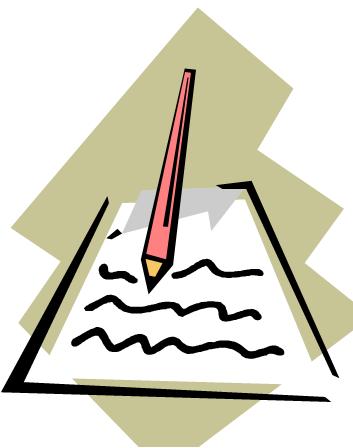 Name:____________________________		Date:_______________________What is a resume?_________________________________________________________________________________________________________________________________________________________________________________What Information is included in a resume?Email address – avoid using unprofessional email addresses such as: big_momma_buns@gmail.com  or cutie_patootie@hotmail.com Include the address for your online portfolio or website (linkedin)EXAMPLE:Elizabeth (Lisa) Smith
1443 Minnesota Lane
City, Minnesota 55555

651.123.4567 (home) * 612.123.4567 (cell)
esmith@email.com
http::⁄⁄www.esmith.comObjective Statement:An objective statement clearly states the ____________ of your resume. Not every resume has this. Use it to let an employer know your specific job or __________________.Tailor your objective to the type of job to which you're applying. If you decide not to include it in your resume, be sure to state an objective in your ____________________.Example: "To obtain a challenging position as an administrative assistant in the agricultural sales industry."Summary Statement:A summary statement grabs the employer's attention by highlighting your __________________ It is used in place of an ____________________________. An employer may not read your entire resume. A summary will give them a snapshot of your work _____________, _______________, and _____________. To be effective, it should be very brief (4-5 lines of text). It should also be written for the position you are applying for. Use keywords and resume verbs when creating your summary statement.Example: "Resourceful planner/coordinator with extensive knowledge of inventory control and online inventory systems. Recognized by management for innovation and initiative in implementing JIT techniques as well as interdepartmental communications and supervisory skills."Employment History:You can present your work experience in a variety of ways:The most straightforward way is the ______________________________. List your ___________ or most recent job, and work backwards in time. Include your job title, your employer's name, the city and state in which it is located. Also list the _______ and ______ dates (month and year) of your employment. For each position, add a summary of your _____________ and _________________.Example:Administrative Assistant (January 2009-Present)
ABC Financial Services, Minneapolis, MN Supported three department managers with word processing, scheduling, and filing.
 Generated reports to summarize monthly activities.EDUCATION:List your educational accomplishments, starting with your most ________ or __________ degree. Include the name and location of the ________________ attended, your degree, and field of study/major.Example: Bachelor of Science, Agricultural Sciences, May 2009, Cum LadeVirginia Polytechnic Institute and State University, Blacksburg, VirginiaConcentration: Agricultural and Applied Economics, Dairy Science, Agricultural Extension and EducationCumulative GPA: 3.4/4.0; Dean’s List, Fall 2007, 2008In Major GPA: 3.8/4.0Other Information:Include relevant information that relates to the job to which you are applying. This may include ____________ to organizations, volunteer work, _________________, computer skills, awards, and hobbies.Avoid mentioning religious, ____________, or controversial affiliations unless they directly relate to the job you want.Don't include ________________ on your resume. Employers assume that you can provide them with these.